Document d’étape N° 3 : analyse des environnements du PFRLa rédaction de ce  document consiste à retranscrire  de manière  formalisée l’application à votre PFR de concepts relatifs au thème désigné par le titre. Consignes pour valider les compétences suivantes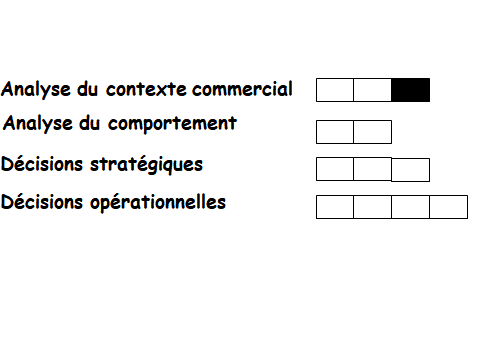 Analyse du macro environnement du lancement commercial du PFR : citer et décrypter deux tendances fortement en lien avec le marché générique Analyse du micro environnement du lancement commercial du PFR : citer et décrypter le rôle de deux acteurs vraiment spécifiques à l’environnement du PFR et non encore étudiés dans les précédentes étapes (pas les clients, les concurrents etc.)Avant de remettre ce document, vérifier que :Sa présentation est très soignée (pas d’élément manuscrit sauf autorisation),Les fautes d’orthographe et de syntaxe sont inexistantesLes tendances envisagées concernent vraiment le PFRLes acteurs sont vraiment  spécifiques, cités de manière non générale, avec des exemplesLes opportunités et menaces décryptées sont externes et non relatives à des points forts ou faibles du PFRLes sources sont titrées et datées.En l’absence d’un de ces éléments le document ne sera pas lu.Nom et groupe :PFR : Shazam pour chaussuresValidéNon validéCompétences à acquérir Rechercher les tendancesSouligner les spécificités de l’environnementDécrypter les influencesTendancesDescriptionOpportunité ou menaceSourceL’usage des applications  les Français sont les plus grands consommateurs d’applications avec 7,9 programmes ouverts par mois.opportunitéhttps://www.axiocode.com/statistiques-application-mobile-2019/Baisse des dépenses consacrées à la mode les Français consacrent une part de leur budget de moins en moins importante à l’habillementmenacehttps://www.planetoscope.com/Commerce/1157-depenses-en-vetements-par-les-menages-francais-en-euros-.htmlActeursRôleOpportunité ou menaceSourceLes plateformes de téléchargements d’applicationsIl suffit d’acquitter des frais de dépôt pour être distribuéopportunité https://www.cnetfrance.fr/news/applications-mobiles-app-store-android-market-et-les-autres-le-point-en-image-39753278.htmLes bloggeuses de mode chaussure   rôle de prescripteurex : SANDRINE, I LOVE MY SHOES.COMopportunité https://www.elle.fr/Mode/Dossiers-mode/Ces-blogueuses-fans-de-chaussures-873172